BORANG 2BORANG PENDAFTARAN PEKERJA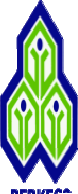 PERATURAN-PERATURAN (AM) KESELAMATAN SOSIAL PEKERJA 1971  B.   PENGESAHAN MAJIKAN / WAKIL MAJIKAN	Saya mengesahkan bahawa tiada seorang pun pekerja perusahaan ini sebagaimana yang ditakrifkan dalam seksyen 2(5) Akta telah tertinggal daripada senarai di atas.Tandatangan:		Tarikh :Nama Majikan/Nama Wakil Majikan:Nama Perusahaan:No. KPPN:	Jawatan:No. Telefon Pejabat/No. Telefon Bimbit	No. Faks:	E-mel :Tandatangan tidak diperlukan sekiranya borang ini dihantar melalui medium elektronik tertakluk kepada pengesahan oleh PERKESO(Peraturan 10, 12 dan 12A)(Peraturan 10, 12 dan 12A)(Peraturan 10, 12 dan 12A)(Peraturan 10, 12 dan 12A)(Peraturan 10, 12 dan 12A)(Peraturan 10, 12 dan 12A)(Peraturan 10, 12 dan 12A)(Peraturan 10, 12 dan 12A)(Peraturan 10, 12 dan 12A)(Peraturan 10, 12 dan 12A)(Peraturan 10, 12 dan 12A)(Peraturan 10, 12 dan 12A)(Peraturan 10, 12 dan 12A)(Peraturan 10, 12 dan 12A)(Peraturan 10, 12 dan 12A)(Peraturan 10, 12 dan 12A)(Peraturan 10, 12 dan 12A)(Peraturan 10, 12 dan 12A)(Peraturan 10, 12 dan 12A)NO KOD MAJIKAN / MyCoIDNO KOD MAJIKAN / MyCoIDNO KOD MAJIKAN / MyCoIDNO KOD MAJIKAN / MyCoIDNO KOD MAJIKAN / MyCoIDNO KOD MAJIKAN / MyCoIDNO KOD MAJIKAN / MyCoIDNO KOD MAJIKAN / MyCoIDNO KOD MAJIKAN / MyCoIDNO KOD MAJIKAN / MyCoIDNO KOD MAJIKAN / MyCoIDNO KOD MAJIKAN / MyCoIDNO KOD MAJIKAN / MyCoIDNO KOD MAJIKAN / MyCoIDNO KOD MAJIKAN / MyCoIDNO KOD MAJIKAN / MyCoIDNO KOD MAJIKAN / MyCoIDNO KOD MAJIKAN / MyCoIDNO KOD MAJIKAN / MyCoIDNO KOD MAJIKAN / MyCoID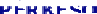 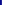 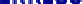 BORANG 2- PENDAFTARAN PEKERJABORANG 2- PENDAFTARAN PEKERJABORANG 2- PENDAFTARAN PEKERJABORANG 2- PENDAFTARAN PEKERJABORANG 2- PENDAFTARAN PEKERJABORANG 2- PENDAFTARAN PEKERJABORANG 2- PENDAFTARAN PEKERJABORANG 2- PENDAFTARAN PEKERJABORANG 2- PENDAFTARAN PEKERJABORANG 2- PENDAFTARAN PEKERJABORANG 2- PENDAFTARAN PEKERJABORANG 2- PENDAFTARAN PEKERJABORANG 2- PENDAFTARAN PEKERJABORANG 2- PENDAFTARAN PEKERJANO KOD MAJIKAN / MyCoIDNO KOD MAJIKAN / MyCoIDNO KOD MAJIKAN / MyCoIDNO KOD MAJIKAN / MyCoIDNO KOD MAJIKAN / MyCoIDNO KOD MAJIKAN / MyCoIDNO KOD MAJIKAN / MyCoIDNO KOD MAJIKAN / MyCoIDNO KOD MAJIKAN / MyCoIDNO KOD MAJIKAN / MyCoIDNO KOD MAJIKAN / MyCoIDNO KOD MAJIKAN / MyCoIDNO KOD MAJIKAN / MyCoIDNO KOD MAJIKAN / MyCoIDNO KOD MAJIKAN / MyCoIDNO KOD MAJIKAN / MyCoIDNO KOD MAJIKAN / MyCoIDNO KOD MAJIKAN / MyCoIDNO KOD MAJIKAN / MyCoIDNO KOD MAJIKAN / MyCoIDBORANG 2- PENDAFTARAN PEKERJABORANG 2- PENDAFTARAN PEKERJABORANG 2- PENDAFTARAN PEKERJABORANG 2- PENDAFTARAN PEKERJABORANG 2- PENDAFTARAN PEKERJABORANG 2- PENDAFTARAN PEKERJABORANG 2- PENDAFTARAN PEKERJABORANG 2- PENDAFTARAN PEKERJABORANG 2- PENDAFTARAN PEKERJABORANG 2- PENDAFTARAN PEKERJABORANG 2- PENDAFTARAN PEKERJABORANG 2- PENDAFTARAN PEKERJABORANG 2- PENDAFTARAN PEKERJABORANG 2- PENDAFTARAN PEKERJAA. BUTIRAN PEKERJAA. BUTIRAN PEKERJAA. BUTIRAN PEKERJAA. BUTIRAN PEKERJAA. BUTIRAN PEKERJAA. BUTIRAN PEKERJAA. BUTIRAN PEKERJAA. BUTIRAN PEKERJAA. BUTIRAN PEKERJAA. BUTIRAN PEKERJAA. BUTIRAN PEKERJAA. BUTIRAN PEKERJAA. BUTIRAN PEKERJAA. BUTIRAN PEKERJAA. BUTIRAN PEKERJAA. BUTIRAN PEKERJAA. BUTIRAN PEKERJAA. BUTIRAN PEKERJAA. BUTIRAN PEKERJAA. BUTIRAN PEKERJAA. BUTIRAN PEKERJAA. BUTIRAN PEKERJAA. BUTIRAN PEKERJAA. BUTIRAN PEKERJAA. BUTIRAN PEKERJAA. BUTIRAN PEKERJAA. BUTIRAN PEKERJAA. BUTIRAN PEKERJAA. BUTIRAN PEKERJAA. BUTIRAN PEKERJAA. BUTIRAN PEKERJAA. BUTIRAN PEKERJAA. BUTIRAN PEKERJAA. BUTIRAN PEKERJAA. BUTIRAN PEKERJAA. BUTIRAN PEKERJAA. BUTIRAN PEKERJAA. BUTIRAN PEKERJAA. BUTIRAN PEKERJAJenis KadPengenalan(1)No.Kad Pengenalan(2)No.Kad Pengenalan(2)No.Kad Pengenalan(2)No.Kad Pengenalan(2)No.Kad Pengenalan(2)No.Kad Pengenalan(2)No.Kad Pengenalan(2)No.Kad Pengenalan(2)No.Kad Pengenalan(2)No.Kad Pengenalan(2)No.Kad Pengenalan(2)No.Kad Pengenalan(2)No.Kad Pengenalan(2)No.Kad Pengenalan(2)Nama Pekerja (seperti dalam Kad Pengenalan)(4)Nama Pekerja (seperti dalam Kad Pengenalan)(4)Jantina (L/P)(5)Bangsa(6)Bangsa(6)Tarikh Mula Kerja(7)Tarikh Mula Kerja(7)Tarikh Mula Kerja(7)Tarikh Mula Kerja(7)Tarikh Mula Kerja(7)Tarikh Mula Kerja(7)Tarikh Mula Kerja(7)Tarikh Mula Kerja(7)Pekerjaan(8)Pekerjaan(8)Pekerjaan(8)Pekerjaan(8)Pekerjaan(8)Pekerjaan(8)Sila tandakan (/) pekerja yang bergaji melebihi RM3000.00sebulan(9)Sila tandakan (/) pekerja yang bergaji melebihi RM3000.00sebulan(9)Sila tandakan (/) pekerja yang bergaji melebihi RM3000.00sebulan(9)Sila tandakan (/) pekerja yang bergaji melebihi RM3000.00sebulan(9)Sila tandakan (/) pekerja yang bergaji melebihi RM3000.00sebulan(9)(3) Tarikh Lahir(3) Tarikh Lahir(3) Tarikh Lahir(3) Tarikh Lahir(3) Tarikh Lahir(3) Tarikh LahirHari	Bulan	TahunHari	Bulan	TahunHari	Bulan	TahunHari	Bulan	TahunHari	Bulan	TahunHari	Bulan	TahunHari	Bulan	TahunHari	Bulan	TahunTarikh LahirTarikh LahirTarikh LahirTarikh LahirTarikh LahirTarikh LahirHari	Bulan	TahunHari	Bulan	TahunHari	Bulan	TahunHari	Bulan	TahunHari	Bulan	TahunHari	Bulan	TahunHari	Bulan	TahunHari	Bulan	TahunTarikh LahirTarikh LahirTarikh LahirTarikh LahirTarikh LahirTarikh LahirHari	Bulan	TahunHari	Bulan	TahunHari	Bulan	TahunHari	Bulan	TahunHari	Bulan	TahunHari	Bulan	TahunHari	Bulan	TahunHari	Bulan	TahunTarikh LahirTarikh LahirTarikh LahirTarikh LahirTarikh LahirTarikh LahirHari	Bulan	TahunHari	Bulan	TahunHari	Bulan	TahunHari	Bulan	TahunHari	Bulan	TahunHari	Bulan	TahunHari	Bulan	TahunHari	Bulan	TahunTarikh LahirTarikh LahirTarikh LahirTarikh LahirTarikh LahirTarikh LahirHari	Bulan	TahunHari	Bulan	TahunHari	Bulan	TahunHari	Bulan	TahunHari	Bulan	TahunHari	Bulan	TahunHari	Bulan	TahunHari	Bulan	TahunTarikh LahirTarikh LahirTarikh LahirTarikh LahirTarikh LahirTarikh LahirHari	Bulan	TahunHari	Bulan	TahunHari	Bulan	TahunHari	Bulan	TahunHari	Bulan	TahunHari	Bulan	TahunHari	Bulan	TahunHari	Bulan	TahunTarikh LahirTarikh LahirTarikh LahirTarikh LahirTarikh LahirTarikh LahirHari	Bulan	TahunHari	Bulan	TahunHari	Bulan	TahunHari	Bulan	TahunHari	Bulan	TahunHari	Bulan	TahunHari	Bulan	TahunHari	Bulan	TahunTarikh LahirTarikh LahirTarikh LahirTarikh LahirTarikh LahirTarikh LahirHari	Bulan	TahunHari	Bulan	TahunHari	Bulan	TahunHari	Bulan	TahunHari	Bulan	TahunHari	Bulan	TahunHari	Bulan	TahunHari	Bulan	TahunTarikh LahirTarikh LahirTarikh LahirTarikh LahirTarikh LahirTarikh LahirHari	Bulan	TahunHari	Bulan	TahunHari	Bulan	TahunHari	Bulan	TahunHari	Bulan	TahunHari	Bulan	TahunHari	Bulan	TahunHari	Bulan	TahunTarikh LahirTarikh LahirTarikh LahirTarikh LahirTarikh LahirTarikh LahirHari	Bulan	TahunHari	Bulan	TahunHari	Bulan	TahunHari	Bulan	TahunHari	Bulan	TahunHari	Bulan	TahunHari	Bulan	TahunHari	Bulan	Tahun